Homewood Suites is offering their rooms in the form of temporary office space for $200 a week. Included properties are Residence Inn, Homewood Suites, Fairfield Inn & Suites, and Country Inn & Suites.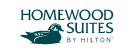 If you are interested, please contact Kristin Dunn for details. Kristin Dunn | Director of Market SalesAimbridge Hospitality1410 Arrowhead Rd | Maumee, OH 43537Office: 419.897.0980 | Mobile: 701.639.7476Kristin.dunn@aimhosp.com